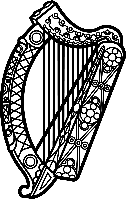 Statement of Ireland 38th session of the UPR Working Group Review of Singapore11 May 2021Ireland warmly welcomes the delegation of Singapore and thanks it for its presentation. We acknowledge efforts to advance human rights since Singapore’s last review, including with regard to education, health and women’s rights, and the ratification of CERD.Ireland makes the following recommendations:Introduce measures to restrict the use of the death penalty and consider a moratorium on executions as a step towards abolition. Review the operation of the Administration of Justice (Protection) Act and the Protection from Online Falsehoods and Manipulation Act to ensure that they do not interfere with the right to freedom of expression.